EXTENDED READING OPPORTUNITIES FOR GIFTED AND TALENTED STUDENTS WITHIN DEPARTMENTSDEPARTMENT  - Business StudiesYEAR GROUPBIBLIOGRAPHY7The Worst Children's Jobs in History by Sir Tony Robinson (1 Sep 2006) The New Totally Awesome Business Book for Kids (and Their Parents) by Adriane G. Berg, Arthur Bochner and Rose Bochner (Apr8See above9Business StudiesGCSE Business Studies - 2nd Edition  Anderton   (Causeway Press)Business Studies Now for GCSE - 2nd Edition   Borrington and Stimpson   (Hodder Education)GCSE Business Studies   Butler and Hardy   (Oxford University Press)Essential Business Studies for You   Dransfield   (Nelson Thornes)Business Studies for GCSE – 4th Edition    Huggett   (Collins Education) GCSE A-Z Business Studies Handbook   Jenkins   (Hodder Arnold) GCSE Business Studies   Kerr   (Hodder and Stoughton) The Complete A-Z Business Studies Handbook   Lines et al   (Hodder Arnold) Business Studies for You   Needham and Dransfield   (Nelson Thornes) Comprehensive Business Studies   Whitcomb   (Longman) AQA GCSE Business Studies 3 Edition   Alain Anderton  (Causeway)Economics

1.The Economics Book by Niall Kishtainy 
2.Economics For Dummies by Sean Masaki Flynn and Peter Antonioni
3.50 Economics Ideas You Really Need to Know (50 Ideas You Really Need to Know series) by Edmund Conway10See Year 911See Year 912Business StudiesThe Entrepreneur’s Book of Checklists: 1000 Tips to Help You Start and Grow Your Business (Robert Ashton)With most business books, I put them down after the reading the first paragraph or two, and they gather dust.  With this one, I return to it again and again.  It is the kind of book that has experienced entrepreneurs nodding their heads and making mental notes of the ideas and tricks they have missed. Highly recommended.The Entrepreneur’s Book of Checklists: 1000 Tips to Start and Grow Your Business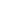 How I Made It: 40 Successful Entrepreneurs Reveal All (Rachel Bridge)We are big fans of Rachel’s writing and she kindly spoke at a tutor2u business teacher event a year ago.  This book is provides easy to read insights into the stories of 40 successful start-up entrepreneurs.  Great to dip into for an example or two (or more)How I Made It: 40 Successful Entrepreneurs Reveal AllMy Big Idea (Rachel Bridge)In this book, Rachel takes a step back to consider what is behind the good business ideas that are converted into successful businesses. Easy reading with strong, relevant insights.My Big Idea: 30 Successful Entrepreneurs Reveal How They Found InspirationFrom Acorns (Caspian Woods)Eminently readable, we really enjoyed reading this book.  Written by a man who has “been there” (to coin a phrase) but has retained that sense of passion about the challenges of setting up a successful business.  Clearly written for the budding but committed entrepreneur, students can pickly pick up some practical insights from this book.From Acorns: How to Build a Brilliant BusinessThe “Financial Times” Guide to Business Start Up 2008 (Sara Williams)In the print world, this is the start-up bible (it was previously known as the LLoyds TSB Small Business Guide”).  Effectively it is a reference guide to the process of starting a business.  A trusted source of detailed information on start-up issues, although perhaps because of its depth, it lacks a little in readability.The “Financial Times” Guide to Business Start Up 2008ENTREPRENEURS - TELL THEIR OWN STORYBooks written by successful entrepreneurs who tell their life stories are not to everyone’s taste.  Nevertheless they are popular and often provide accessible insights into what it takes to start and build a winning business.  Here are a selection of the most popular - do you have any recommendations?  Add them using the comments box belowDuncan Bannatyne - Anyone Can Do ItAnyone Can Do It: My StoryLord Karan Bilimoria - Bottled for BusinessBottled for Business: The Less Gassy Guide to EntrepreneurshipThe Beermat Entrepreneur - Mike SouthonThe Beermat Entrepreneur: Turn Your Good Idea into a Great BusinessDRAGONS DENYour Idea Can Make You Rich- Evan DaviesYour Idea Can Make You Rich“Dragons’ Den”: Success, from Pitch to Profit - BBC“Dragons’ Den”: Success, from Pitch to ProfitDragons Den: Complete BBC Series 2 (DVD)Dragons Den: Complete BBC Series 2Dragons Den - Complete BBC Series 1 (DVD)Dragons’ Den: Complete BBC Series 1The Business Students Handbook: Skills for Study and Employment by Sheila Cameron (9 Jul 2009)Economics

1.Economics: The User's Guide: A Pelican Introduction (Pelican Books) by Ha-Joon Chang 
2.Thinking, Fast and Slow by Daniel Kahneman
3.Behavioral Economics For Dummies by Morris Altman
4.Nudge: Improving Decisions About Health, Wealth and Happiness by Richard H Thaler and Cass R Sunstein
5.The Undercover Economist Strikes Back: How to Run or Ruin an Economy by Tim Harford
6.The Undercover Economist by Tim Harford
7.Freakonomics: A Rogue Economist Explores the Hidden Side of Everything by Steven D. Levitt and Stephen J. Dubner
8.Made in Britain by Evan Davis 
9.Principles of Economics by N. Gregory Mankiw 
10.Essentials of Economics by John Sloman and Dean Garratt 13See above